Государственное бюджетное образовательное учреждение для детей дошкольного и младшего  школьного возраста начальная школа – детский сад № 662 компенсирующего вида  Кронштадтского района Санкт-Петербурга.Конспект совместной организованной образовательной деятельности с детьми старшего возраста группы с  ЗПР« Когда это бывает ? » ( использование ИКТ и ЭОР , мнемотехника, развивающие игры).Новикова И. Г. ,учитель-дефектолог.Группа К-3Кронштадт21.05.2013 годПрограммное содержание:     Образовательные задачи • Способствовать накоплению и обогащению представлений детей о признаках времен года.                                        • Уточнять представления детей о весенних цветах, первоцветах, насекомых, явлениях природы, характерных для весны: молния, гром, дождь, радуга.                                      Закреплять знание о полезных и вредных насекомых.Коррекционно- развивающие• Активизировать основные психические процессы  ( восприятие, внимание, мышление, память, воображение ), на основе овладения приемами мнемотехники.• Развивать речь детей:   умение связно говорить  ,  развитие диалогической речи, интонационной выразительности.                                                                                                                                                               • Способствовать развитию мелкой  моторики.                                                                                                                                                                             • Продолжать развивать сенсорные  представления,  психическую  саморегуляцию.Оздоровительные задачи                                                                                                                                                                                                  • Снять статическое  напряжения с основных групп мышц.                                                                                                               •Тренировать мелкую моторику. • Снятие глазного напряжения.Воспитательные задачи                                                                                                                                                                                            • Совершенствовать навыки сотрудничества детей, воспитывать доброжелательное отношение к ответам сверстников, умение выслушивать их до конца, высказывать  свою точку зрения.                                                                                                                                                                                                                                                                 • Формировать средства межличностного  взаимодействия детей в ходе специально созданных ситуаций и в самостоятельной деятельности.Материалы и оборудование, демонстрационныйМультимедийный экран с проектором, ноутбук, магнитофон.                                                                                                                           Презентация по теме образовательной деятельности.                                                                                                                 Мнемотаблицы.                                                                                                                                                          Раздаточный материал по количеству детей.Ход совместной организованной образовательной деятельности .Организационный момент: Дети стоят в кругу.Дефектолог :- Ребята, какие вы у меня красивые и здоровые. Давайте улыбнемся  себе и друг другу и подарим лучик радости, чтобы у всех было хорошее настроение.  ( Дети поворачиваются к друг другу и улыбаются ).Дети садятся за стол.Дефектолог  :  Ребята, давайте вспомним  пальчиковую гимнастику о « Дружбе»Пальчиковая гимнастика « Дружба» Дружат в нашей группе девочки и мальчики  ( соединять пальцы в « замок » ).С вами мы подружим маленькие пальчики  ( касание кончиков пальцев обеих рук ). Раз, два, три, четыре, пять – начинай считать опять  ( парное касание пальцев от мизинцев).  Раз, два, три, четыре, пять  -  мы закончили считать  ( руки вниз, встряхнуть кистями ).Дефектолог :- Ребята, я предлагаю « Угадать загадку и подсказать отгадку » . Слушайте внимательно.                                                                                    Несу я урожай,                                    Дел у меня не мало -                                                                                                                                          Поля вновь засеваю,                          Я белым одеялом                                                                                                                                   Птиц к югу отправляю,                  Всю землю укрываю,                                                                                                         Деревья раздеваю,                             В лед реки убираю,                                                                                                             Но не касаюсь сосен                           Белю поля, дома,                                                                                                                                           И елочек. Я … ( осень )                       Зовут меня ... ( зима )         Тает снежок,                                          Я  соткано из зноя,                                                                                                                        Ожил лужок,                                           Несу тепло с собою,                                                                                                                                                                                         День прибывает.                                  « Купайтесь ! » - приглашаю.                                                                                                                                                                                                                                     Когда это бывает?                             И любите за это                                                                                                                                                                                                                                                                                      ( весной )                                                  Вы все меня. Я …  ( лето )             Дефектолог : Как догадались? Какие слова вам подсказали ответ. После того, как дети отгадали загадку, на экране появляются картинки по временам года.Дефектолог : Молодцы! Выходите, вставайте в круг, поиграем в игру « Исправь ошибку » ( игра с мячом  ).Летом замерзают реки.  (Зимой замерзают реки ).                                                                                                                                                                                                                                                                                       Весной птицы улетают на юг. (Осенью птицы улетают на юг ).                                                                                                                                                                                              Зимой опадают листья.   ( Осенью опадают листья ).                                                                                                                                                                Осенью журчат ручьи.  ( Весной журчат ручьи ).                                                                                                                                                               Летом идет снег. ( Зимой идет снег ).                                                                                                                                                                                         Весной идут скучные дожди. ( Осенью идут скучные дожди ).                                                                                                                                                                     Зимой солнце греет жарко.  ( Летом солнце греет жарко ).                                                                                                                                            Осенью распускаются подснежники.  ( Весной распускаются подснежники ).Дефектолог : Когда это бывает?   Прилетают снегири ( зимой ).                                                                                                                                                     Улетают перелетные птицы  ( осенью ).                                                                                                                                    Замерзают реки ( весной ).                                                                                                                                                                       Журчат ручьи ( весной ).Снегопад ? ( Зимой )                                                                                                                                                                                                                Листопад ? ( Осенью )                                                                                                                                                                Ледоход ? ( Весной )Дети садятся на свои места.Дефектолог : Ребята, посмотрите на экран. Читает стихотворение    С. Соловьевой « Подснежник »В  лесу ,  где березки  столпились гурьбой,                                                                                                                                                         Подснежника глянул глазок голубой.                                                                                                                                                       Сперва  , понемножку                                                                                                                                                                                                                        Зеленую выставил ножку,                                                                                                                                                                                                            Потом потянулся из всех своих сил                                                                                                                                                          И тихо спросил:                                                                                                                                                                     « Я вижу. Погода тепла и ясна,                                                                                                                                                  Скажите, ведь  правда. Что это … весна? »                ( С. Соловьева )                                                                                                                                                                                                                                                                                                                                                            Дети : Весна!Дефектолог :   Сегодня мы с вами поговорим о весне. Ребята, посмотрите на экран. Вам не кажется, что на нем что-то не так?Д. и.  « Что перепутал художник ? »                                                                                                                                                                                                Дети находят ошибки художника. Поясняют свой ответ.Дефектолог  :  Давайте послушаем звуки природы. (Прослушивание фонограммы звуков : голоса птиц, грома, дождя).                                                                                                              -Какие звуки вы узнали?                                                                                                                                                                                       Показ фрагмента презентации  «Явления в природе».Дефектолог :   Как быстро закончился весенний дождь, что за чудо мост появился в небе?Ребята, какое у вас настроение в хорошую погоду?Дети :  Радостное, веселое и. т. д.Дефектолог:  Ребята, выходите! Представим, что мы идем по лесу!Физкультминутка « Вместе весело идем » .Мы шагаем друг за другом                                                                                                                                                                                                       Лесом и зеленым лугом.                                    ( Ходьба на месте )  На лугу растут цветы                                                                                                                                                          Небывалой красоты.                                         ( Потягивания – руки в стороны )К солнцу тянутся цветы.                                                                                                                                                                      С ними потянись и ты.                                    ( Потягивания – руки вверх ) Ветер дует иногда,                                                                                                                                                                                                             Только это не беда.                                          ( Дети машут руками, изображая ветер )Наклоняются цветочки,                                                                                                                                                                          Опускают лепесточки.                                   ( Наклоны )А потом опять встают                                                                                                                                                 И по прежнему цветут.   Дети садятся за столы.Дефектолог :   После весеннего дождя, сколько цветов появилось в парках, в лесу.Игра « Угадай цветок » Разгадывание загадок на слайдах про цветы.Белые горошки на зеленой ножке.  ( Ландыши )     Появись на пригорке желтенькие точки,  Это солнцу улыбнулись первые цветочки.  (Мать-и-мачеха)На зеленой хрупкой ножке,                                                                                                                                                                              Вырос шарик у дорожки,                                                                                                                                                                                                                                                  Ветерочек  прошуршал,                                                                                                                                                                                                  И развеял этот шар.  ( Одуванчик )На лесной проталинкеВырос цветик маленький.Прячется в валежникБеленький … ( Подснежник )Цветы лилово-синие,Как капельки чернил.Пришел из леса с ними яИ маме подарил.  ( Душистая фиалка ) Дефектолог :  Вы правильно отгадали загадки. Какие это цветы, если они появляются весной?Дети : Весенние. Первоцветы.Дефектолог : Я напомню вам стих-е про душистую фиалку , а поможет нам мнемотаблицаДефектолог :- Кого привлекают весенние цветы?  (Бабочек, шмелей, ос, божьих коровок и т. д.).- Как их всех называть одним словом ? ( Насекомых ). Дефектолог :  Назовите, кто из них приносит пользу, а кто вред ? На слайде улетает муха.Дефектолог :  Ребята, попробуйте узнать насекомых в этой загадочной таблице.Дети : Божья коровка, муха, муравей, стрекоза, шмель, бабочка.Зарядка на расслабление мышц  глаз .Дефектолог : Молодцы,  ребята !            Давайте каждый из вас выложит из палочек бабочку по образцу.Дефектолог : - Наше занятие заканчивается. Что интересного вы узнали? Какое задание было самым интересным для вас? Оцените себя. Кому было интересно и легко, возьмите - 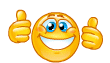                              Кому было интересно, но трудно  - 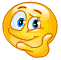                              Кому не интересно  -  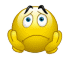 На солнечнойопушкефиалка расцвела.Лиловенькие ушкитихонькоподняла.В траве она запрячется,не любитлезть вперёд.Но каждыйей поклонитсяи бережно возьмёт.